Regulamin strony – www.e-gepard.eu i płatności elektronicznych (zwany dalej "Regulaminem")I. Informacje o witrynie www.e-gepard.euSerwis internetowy działa pod adresem www.e-gepard.eu i prowadzony jest przez RFID Solutions spółkę z ograniczoną odpowiedzialnością z siedzibą w Siennie, ul. Iłżecka 34, wpisaną do rejestru przedsiębiorców prowadzonego przez Sąd Rejestrowy dla M. St. Warszawy w Warszawie XIV Wydział Gospodarczy Krajowego Rejestru Sądowego pod numerem KRS 0000330088; o numerze NIP 5090051333; o kapitale zakładowym 600.000 PLN w całości wpłaconym.Adres do korespondencji: RFID Solutions sp. z o.o., 02-796 Warszawa, ul. Wąwozowa 28/56.II. Definicje.Na potrzeby niniejszego Regulaminu RFID Solutions Sp. z o.o. zwana jest dalej "RFID Solutions".Na potrzeby niniejszego Regulaminu serwis internetowy www.e-gepard.eu zwany jest dalej Portalem.Użytkownik - osoba fizyczna, zakładająca konto na Portalu i korzystająca z jego funkcjonalności.Organizator – osoba fizyczna, osoba prawna, inna jednostka organizacyjna posiadająca osobowość prawną, która na Portalu rejestruje organizowaną imprezę sportową.III. Postanowienia ogólne.Portal umożliwia rejestrację Użytkownika – utworzenie konta, zapisywanie się Użytkownika do określonej konkurencji sportowej w ramach zarejestrowanych na Portalu imprez sportowych, dokonywanie płatności elektronicznej za uczestnictwo w konkurencji sportowej, przeglądanie list uczestników konkurencji sportowych, przeglądanie wyników konkurencji sportowych.Użytkownik rejestrując się na Portalu tworzy konto, z którego dane takie jak: imię i nazwisko, data urodzenia, adres mailowy są wykorzystywane przy zapisywaniu się na poszczególne konkurencje sportowe.Użytkownik ma dostęp do wyników wszystkich konkurencji sportowych.Zapisując się do danej konkurencji sportowej Użytkownik akceptuje jej warunki określone w regulaminie danej imprezy przez jej Organizatora.IV. Płatności1. Wysokość opłaty za uczestnictwo w danej konkurencji sportowej jest określona przez Organizatora w Regulaminie imprezy.2. Sposoby płatności za uczestnictwo w danej konkurencji sportowej określa Organizator imprezy.3. Portal umożliwia Organizatorowi włączenie do danej  imprezy płatności online jako jednego ze sposobów płatności za uczestnictwo w danej konkurencji sportowej.4. Płatności online obsługuje firma eCard S.A. Dostępne formy płatności: Karty płatnicze: ·        Visa ·        Visa Electron ·        MasterCard ·        MasterCard Electronic ·        Maestro ePrzelewy: ·        Płacę z inteligo (inteligo) ·        mTransfer (mBank) ·        Płacę z Orange (mBank) ·        Przelew24 (Bank Zachodni WBK) ·        Płacę z iPKO (PKO BP) ·        Pekao24Przelew (Bank Pekao) ·        Płacę z Citi Handlowy (CitiBank Handlowy) ·        PayWay Toyota Bank (Toyota Bank) ·        Płać z BOŚ (Bank Ochrony Środowiska) ·        Płacę z Alior Bankiem (Alior Bank) ·        T-Mobile Usługi Bankowe (Alior Bank) ·        Millennium - Płatności Internetowe (Bank Millennium) ·        Płać z ING  (ING Bank Śląski) ·        Credit Agricole Bank Polska S.A. ·        Eurobank  płatność online (Euro Bank S.A.) ·        db Transfer (Deutsche Bank Polska S.A.) ·        Płać z Plus-Bank (Plus Bank S.A) ·        Przelew Volkswagen Bank direct (Volkswagen Bank Polska S.A) ·        Płacę z Idea Bank (Idea Bank S.A) .        e-transfer Pocztowy24 (Bank Pocztowy S.A) .        BLIK (Polski Standard Płatności sp. z o.o.) .        Płacę z Idea-Cloud .        R-Przelew (Raiffeisen Bank Polska Spółka Akcyjna) .        SkyCash .        mPay .        Getin Noble Bank S.A.         .        Płać z Getin Bank         .        Płać z Noble Bank         .        Krajowa Izba Rozliczeniowa S.A. (Banki Spółdzielcze z Grupy SGB i BPS) 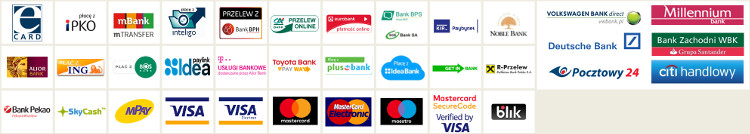 5. Płatności online obsługiwane przez eCard są dokonywane na rzecz RFID Solutions. RFID Solutions zobowiązuje się przekazać płatność Organizatorowi danej imprezy.6. Wszelkie nieprawidłowości w zakresie płatności online obsługiwanych przez eCard należy zgłaszać do RFID Solutions, pod adres mailowy: info@e-gepard.eu7. W przypadku uwzględnienia reklamacji dotyczącej płatności online kartą płatniczą, zwrot nastąpi bezpośrednio na rachunek karty.8. Nieprawidłowości w zakresie pozostałych dostępnych form płatności należy zgłaszać do Organizatora danej imprezy.V. Ochrona danych osobowychWypełniając formularz rejestracji podczas zakładania Konta Użytkownika na Portalu, Użytkownik wyraża zgodę na umieszczenie swoich danych osobowych w bazie firmy RFID Solutions Sp. z o. o., oraz na ich przetwarzanie dla celów zapisu do danej konkurencji sportowej, pomiarów czasu i prezentowania wyników.Dokonując zapisu do danej konkurencji sportowej Użytkownik wyraża zgodę na przekazanie dostępu i przetwarzanie swoich danych osobowych przez Organizatora danej imprezy sportowej.Dane są gromadzone z należytą starannością i odpowiednio chronione przed dostępem do nich przez osoby do tego nieupoważnione, zgodnie z ustawą z dnia 29 sierpnia 1997 r. o ochronie danych osobowych (tekst jednolity Dz.U. 2016 poz. 922, obwieszenie Marszałka Sejmu z 13 czerwca 2016 r.). Użytkownik, który założy Konto ma możliwość dostępu do swoich danych, ich weryfikacji, modyfikacji lub wystąpienia o ich usunięcie. Podanie danych osobowych przez Użytkownika oraz zgoda na ich przetwarzanie są niezbędne do rejestracji Konta. Użytkownik ponosi odpowiedzialność za podanie nieprawdziwych danych osobowych.VI. Warunki korzystania z treści udostępnionych na PortaluTreści zawarte na Portalu są chronione prawem, w tym prawem autorskim obowiązującym na terenie Polski.Zabrania się kopiowania, reprodukcji, rozpowszechniania, pobierania, zamieszczania na innych stronach lub przekazywania jakiejkolwiek z części w/wym. treści w jakikolwiek sposób, tj. technologią cyfrową, mechaniczną, fotokopii, nagrania lub inną bez uzyskania pisemnej zgody od RFID Solutions sp. z o.o. Nieprzestrzeganie powyższych warunków i zakazów skutkuje pociągnięciem do odpowiedzialności prawnej w maksymalnym jej zakresie.Dozwolone jest wykorzystanie wyników danej konkurencji sportowej prezentowanych na Portalu, na innej stronie internetowej, pod warunkiem umieszczenia na tej stronie informacji skąd zostały pobranej wyniki wraz z linkiem do oryginalnej strony Portalu.VII. Postanowienia końcoweZapisy w regulaminie imprezy organizowanej przez Organizatora, który korzysta z Portalu nie mogą stać w sprzeczności z zapisami niniejszego Regulaminu.W sprawach nieuregulowanych niniejszym Regulaminem mają zastosowanie przepisy Kodeksu cywilnego oraz przepisy ustaw szczegółowych.Właściciel Portalu uprawniony jest do zmiany niniejszego Regulaminu, w szczególności w przypadku zaistnienia: siły wyższej, innych okoliczności niemożliwych do przewidzenia bądź zapobieżenia, zmiany obowiązujących przepisów prawa, złożenia wniosku o upadłość RFID Solutions, zmiany cen, zmian zachodzących u kontrahentów i partnerów biznesowych RFID Solutions lub znaczącej zmiany w strukturze spółki RFID Solutions. Użytkownik będzie informowany o każdorazowej zmianie Regulaminu przez Portal.